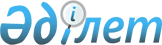 О ПРАВИЛАХ ОКАЗАНИЯ ЕДИНОВРЕМЕННОЙ СОЦИАЛЬНОЙ ПОМОЩИ ОТДЕЛЬНЫМ КАТЕГОРИЯМ НУЖДАЮЩИХСЯ ГРАЖДАН ГОРОДА АСТАНЫ КО ДНЮ ПЕРВОГО ПРЕЗИДЕНТА РЕСПУБЛИКИ КАЗАХСТАН
					
			Утративший силу
			
			
		
					Решение маслихата города Астаны от 21 ноября 2012 года № 82/10-V. Зарегистрировано Департаментом юстиции города Астаны 30 ноября 2012 года № 751. Утратило силу решением маслихата города Астаны от 27 июня 2013 года № 152/18-V

      Сноска. Решение утратило силу решением маслихата города Астаны от 27.06.2013 № 152/18-V.      В соответствии с подпунктом 5) пункта 1 статьи 55 Бюджетного кодекса Республики Казахстан от 4 декабря 2008 года, статьей 20 Закона Республики Казахстан от 28 апреля 1995 года «О льготах и социальной защите участников, инвалидов Великой Отечественной войны и лиц, приравненных к ним», подпунктом 15) пункта 1 статьи 6 Закона Республики Казахстан от 23 января 2001 года «О местном государственном управлении и самоуправлении в Республике Казахстан», подпунктом 3) статьи 8 Закона Республики Казахстан от 21 июля 2007 года «О статусе столицы Республики Казахстан», Законом Республики Казахстан от 13 декабря 2001 года «О праздниках в Республике Казахстан», маслихат города Астаны РЕШИЛ:



      1. Утвердить прилагаемые Правила оказания единовременной социальной помощи отдельным категориям нуждающихся граждан города Астаны ко Дню Первого Президента Республики Казахстан.



      2. Настоящее решение вводится в действие по истечении десяти календарных дней после дня его первого официального опубликования.      Председатель сессии маслихата

      города Астаны                              Н. Мещеряков

      Секретарь маслихата города Астаны          С. Есилов

Приложение к решению      

маслихата города Астаны    

от 21 ноября 2012 года № 82/10-V 

ПРАВИЛА ОКАЗАНИЯ ЕДИНОВРЕМЕННОЙ СОЦИАЛЬНОЙ ПОМОЩИ ОТДЕЛЬНЫМ

КАТЕГОРИЯМ НУЖДАЮЩИХСЯ ГРАЖДАН ГОРОДА АСТАНЫ КО ДНЮ ПЕРВОГО

ПРЕЗИДЕНТА РЕСПУБЛИКИ КАЗАХСТАН

      Настоящие Правила оказания единовременной социальной помощи отдельным категориям нуждающихся граждан города Астаны ко Дню Первого Президента Республики Казахстан (далее - Правила) разработаны в соответствии с подпунктом 5) пункта 1 статьи 55 Бюджетного кодекса Республики Казахстан от 4 декабря 2008 года, статьей 20 Закона Республики Казахстан от 28 апреля 1995 года «О льготах и социальной защите участников, инвалидов Великой Отечественной войны и лиц, приравненных к ним», подпунктом 15) пункта 1 статьи 6 Закона Республики Казахстан от 23 января 2001 года «О местном государственном управлении и самоуправлении в Республике Казахстан», подпунктом 3) статьи 8 Закона Республики Казахстан от 21 июля 2007 года «О статусе столицы Республики Казахстан», Законом Республики Казахстан от 13 декабря 2001 года «О праздниках в Республике Казахстан».



      Раздел 1. Общие положения



      1. Единовременная социальная помощь отдельным категориям нуждающихся граждан ко Дню Первого Президента Республики Казахстан (далее - Социальная помощь) оказывается гражданам, зарегистрированным и постоянно проживающим в городе Астане.



      2. Источником финансирования Социальной помощи является бюджет города Астаны.



      3. Социальная помощь предоставляется согласно бюджетной программе «Социальная помощь отдельным категориям нуждающихся граждан по решениям местных представительных органов» (далее - Программа), администратором которой является Государственное учреждение «Управление занятости и социальных программ города Астаны» (далее - Администратор), и в пределах средств, предусмотренных в бюджете города на данные цели.



      Раздел 2. Порядок выплаты Социальной помощи



      4. Социальная помощь ко Дню Первого Президента Республики Казахстан (1 декабря) предоставляется в виде продуктовых наборов и в виде денежных выплат.



      5. Социальная помощь в виде продуктовых наборов предоставляется малообеспеченным гражданам (семьям), совокупный доход которых ниже стоимости продовольственной корзины, из числа получателей государственной адресной социальной помощи и государственного пособия семьям, имеющим детей до 18 лет.



      6. Продуктовый набор в рамках Правил включает в себя:



      картофель - 50 килограмм;



      рис - 25 килограмм;



      сахар - 5 килограмм;



      масло подсолнечное - 5 литров.



      7. Закуп продуктовых наборов осуществляется в соответствии с законодательством Республики Казахстан о государственных закупках.



      8. Социальная помощь в виде денежных выплат предоставляется следующим категориям граждан:



      в размере 20 000 (двадцать тысяч) тенге - участникам и инвалидам Великой Отечественной войны;



      в размере 10 000 (десять тысяч) тенге:



      лицам, приравненным по льготам и гарантиям к участникам и инвалидам Великой Отечественной войны;



      лицам, награжденным орденами и медалями бывшего Союза ССР за самоотверженный труд и безупречную воинскую службу в тылу в годы Великой Отечественной войны, а также лицам, проработавшим (прослужившим) не менее шести месяцев с 22 июня 1941 года по 9 мая 1945 года и не награжденным орденами и медалями бывшего Союза ССР за самоотверженный труд и безупречную воинскую службу в тылу в годы Великой Отечественной войны;



      вдовам погибших в Великую Отечественную войну лиц из числа личного состава групп самозащиты объектовых и аварийных команд местной противовоздушной обороны, вдовам погибших работников госпиталей и больниц города Ленинграда, не вступившим в повторный брак;



      женам (мужьям) умерших инвалидов Великой Отечественной войны и приравненных к ним инвалидов, а также женам (мужьям) умерших участников войны, партизан, подпольщиков, граждан, награжденных медалью «За оборону Ленинграда» и знаком «Житель блокадного Ленинграда», признававшихся инвалидами в результате общего заболевания, трудового увечья и других причин (за исключением противоправных), которые не вступали в другой брак;



      членам семей погибших военнослужащих, статус которых определен пунктом 1 статьи 9 Закона Республики Казахстан от 28 апреля 1995 года «О льготах и социальной защите участников, инвалидов Великой Отечественной войны и лиц, приравненных к ним»;



      детям-сиротам, потерявшим обоих или единственного родителя;



      многодетным семьям, имеющим четырех и более детей до 18 лет.



      9. Выплата сумм Социальной помощи производится через отделения банков второго уровня города Астаны путем перечисления денежных средств на лицевые счета или картсчета получателей.
					© 2012. РГП на ПХВ «Институт законодательства и правовой информации Республики Казахстан» Министерства юстиции Республики Казахстан
				